Medical Assisting Theory II	Mental Health Presentation GuidelinesWALLACE STATE COMMUNITY COLLEGE PCS/MEDICAL ASSISTING THEORY II PRESENTATION GRADING CRITERIAThe purpose of this activity is to provide insight into the selected mental health disorder, synthesize content, and present an overview of the disorder to classmatesPoster, Pamphlet, Visual Aide:Should be colorful with graphics includedHave bulleted points that you will use to teach your classmates about the disorderBe original workPresentation Criteria:Content is to be summarized in your own words and should include:Overview of disorderPathophysiologyTreatment(s)Client TeachingHealthcare Member TeachingStudent must achieve at least 30 out of 40 possible points for satisfactory performance.Bring copy of PPT on a jump drive and under the print option print the outline view of your PPT to turn in at the time of the presentation.Include one slide with references using APA format. To access ProQuest you must be on campus and go to www.wallacestate.edu – select Library tab – select ProQuest Search Engine – search the topic. (DO NOT USE SITES SUCH AS: WIKIPEDIA OR WEB MD). You may use other appropriate sites such as the CDC.The PowerPoint presentation should be presented not READ.Student is required to design/create a brochure, poster, or a visual aide to enhance the presentation topic.Medical Assisting Theory II	Mental Health Presentation GuidelinesStudent: 		Topic:	 Date of presentation:Medical Assisting Theory II	Mental Health Presentation GuidelinesComments: 	/40	 	Satisfactory/UnsatisfactoryEvaluator	Points TotalRev. F16 KW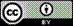 MAT 103 Presentation Activity by BOOST Consortium, Wallace State Community College Hanceville is licensed under the Creative Commons Attribution 4.0 International License. To view a copy of this license, visit Creative Commons 4.0 LicensePoints Earned0 Point1 Points2 Points3 PointsTotalOrganization of PresentationNo sequence to presented informationDifficulty following presentation;student jumps around.Presents information in logical sequencewhich audience can follow.Concludes with summary of major points.Knowledge of subjectNo grasp of informationUncomfortable with informationRarely gives examplesGives relevant examples throughoutpresentationKnowledge of subjectUnable to answer questions related to topicAble to answer questions related to contentGraphicsGraphics are not included.Graphics rarelysupport text and presentation.Relate to text and presentation.Explain andreinforce presentation.GraphicsFont size or print type too small to readin back of room.Fonts and print type large and clearGraphicsInadequate contrast in color making slide difficult to read.Color enhances contrast and readability.GraphicsSlides overcrowded with too muchmaterial.Short bulleted points; mixed with graphicsHandout / Visual AidePresented but not original workOnly basic info included; original workMore Info included; original work.Informative, Original and CreativeEye contactReads report with no eye contact.Reads most of report with occasional eye contact.Maintains eye contact but frequently returns to notes.Maintains eye contact, with minimal use of notes.Points Earned0 Point1 Points2 Points3 PointsTotalArticulation ofMaterialMumbles,pronounces terms incorrectly, or too softly to be heard in back of room.Voice is low,making it difficult to hear in back of room.Voice is clear,pronounces most words correctly, little difficulty hearing in back of room.Clear, articulate,precise presentation of material.Articulation ofMaterialMonotone; No group interactionMinimal interaction with groupProvides demonstrations related to topic; Moderateinteraction groupEngages group with interactive activity or questionsPosture & MovementSlouches, fails to face audience; Fiddles with papers, moves in a distracting manner.Stands firmly behind podium, hands grasping; No excessive movement.Appears relaxed with only appropriate hand movement.Clearly confident, relaxed, eager to communicate with audience.AppearanceDressed unprofessiona lly, i.e., jeans, tee shirtNeatly dressed in WSCC scrubs per dress code with clinicalname badgeNeatly but casually dressed, i.e., slacks,  slides, socksNeat, professionally dressed, i.e. suit, dress, skirt, button- up shirt, tieTimeframe< 10 minutes> 15 minutesAdheres to timeframe, but does not cover contentcompletely.Adheres to timeframe, covers content thoroughly.ReferencesOnly textbook referencesTextbook andone internet sourceTextbook and two internet sourcesTextbook and threeor more internet sourcesThis workforce solution was funded by a grant awarded by the U.S. Department of Labor's Employment and Training Administration.  The product was created by the grantee and does not necessarily reflect the official position of the U.S. Department of Labor.  The U.S. Department of Labor makes no guarantees, warranties, or assurances of any kind, express or implied, with respect to such information, including any information on linked sites, and including, but not limited to, accuracy of the information or its completeness, timeliness, usefulness, adequacy, continued availability or ownership.